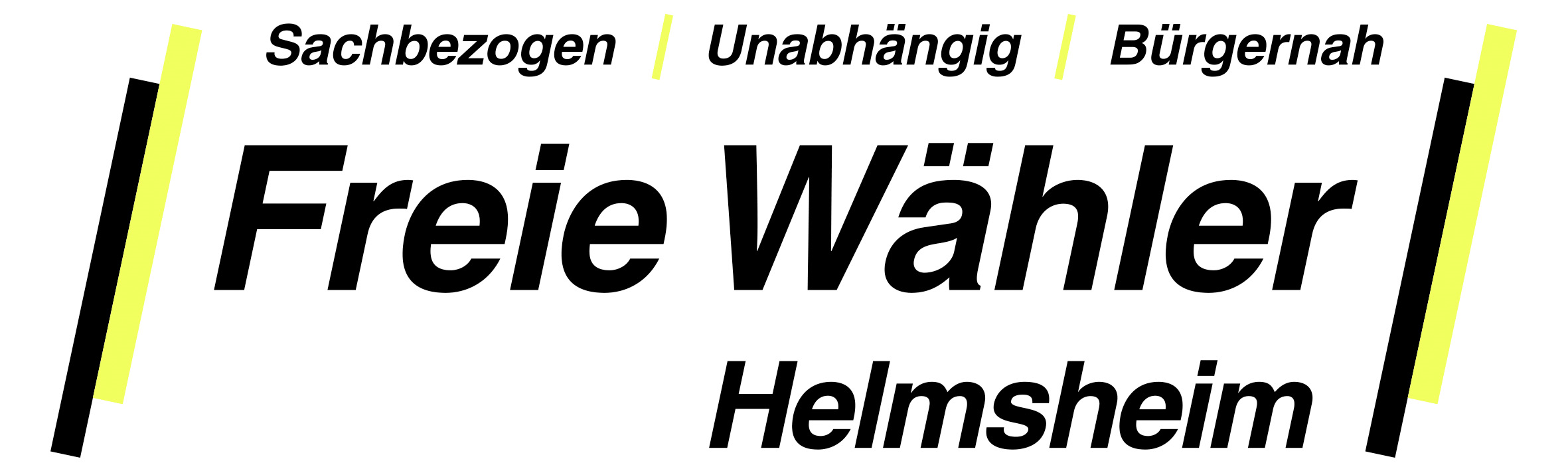                            A n t r a gKlimaschutz – Feinstaub – Dieselskandal – ElektromobilitätDas sind die Schlagworte der heutigen Zeit!„Ziel der Bundesregierung ist, zügig möglichst viele Elektroautos auf die Straße zu bringen. Die Entwicklung der Elektroautos müsse genauso weiter vorangetrieben werden wie der Ausbau der dafür nötigen Infrastruktur.Viele Menschen würden sich schon heute gern ein Elektroauto kaufen, halten sich angesichts der Ladeinfrastruktur jedoch zurück.“Aussage unserer Bundeskanzlerin Angela Merkel vom September 2018Presse- und Informationsamt der Bundesregierung (BPA): https://www.bundesregierung.de/breg-de/themen/energiewende/elektromobilitaet-weiter-vorantreiben-1530062Auch die Wirtschaftsregion Bruchsal hat mittlerweile die ersten Schritte unternommen, die Elektromobilität voranzubringen.Um auch unseren Mitbürgerinnen und Mitbürgern den Umstieg in ein Elektrofahrzeug zu ermöglichen, stellt die Fraktion der Freien Wähler hiermit den Antrag:1 Ladestation im Ortsteil Helmsheim zu errichten Bei der Suche nach einem geeigneten Standort, unterstützen wir Sie mit unserer Ortskenntnis sehr gerne.Marianne Vogel                                                          Edwin BucherFraktionsvorsitzende                                                                                 1. Vorsitzender